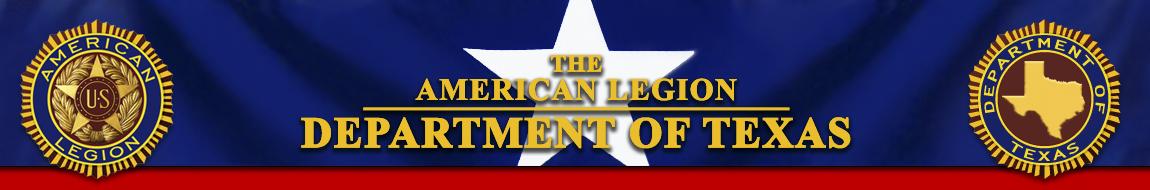 MEDIA AWARDSTELEVISION AWARD FORMNominator______________________   District_______   Post______Nominee_________________________________________________Date, Time, Name of Story/PSA____________________________________________________________Date, Time, Name of Story/PSA____________________________________________________________Date, Time, Name of Story/PSA____________________________________________________________Date, Time, Name of Story/PSA____________________________________________________________Date, Time, Name of Story/PSA____________________________________________________________Date, Time, Name of Story/PSA____________________________________________________________Date, Time, Name of Story/PSA____________________________________________________________Date, Time, Name of Story/PSA____________________________________________________________Date, Time, Name of Story/PSA____________________________________________________________Date, Time, Name of Story/PSA____________________________________________________________Date, Time, Name of Story/PSA____________________________________________________________Date, Time, Name of Story/PSA____________________________________________________________Date, Time, Name of Story/PSA____________________________________________________________Date, Time, Name of Story/PSA____________________________________________________________(Continue on additional sheets of paper as necessary…)